BIỂU TỔNG HỢPÝ kiến mức độ hài lòng của cán bộ, công chức tại bộ phận Tiếp nhận và trả kết quả thuộc UBND xãThời gian tổng hợp phiếu: Quý 3/ 2023TTHọ tên công chức trực tiếp giải quyết TTHCMức độ hài lòng về giải quyết TTHCMức độ hài lòng về giải quyết TTHCMức độ hài lòng về giải quyết TTHCMức độ hài lòng về giải quyết TTHCMức độ hài lòng về giải quyết TTHCMức độ hài lòng về giải quyết TTHCMức độ hài lòng về giải quyết TTHCMức độ hài lòng về giải quyết TTHCMức độ hài lòng về giải quyết TTHCMức độ hài lòng về giải quyết TTHCMức độ hài lòng về giải quyết TTHCMức độ hài lòng về giải quyết TTHCMức độ hài lòng về giải quyết TTHCMức độ hài lòng về giải quyết TTHCMức độ hài lòng về giải quyết TTHCMức độ hài lòng về giải quyết TTHCMức độ hài lòng về giải quyết TTHCTTHọ tên công chức trực tiếp giải quyết TTHCTổng số phiếuNơi đón tiếp của bộ phận Tiếp nhận và trả kết quảNơi đón tiếp của bộ phận Tiếp nhận và trả kết quảNơi đón tiếp của bộ phận Tiếp nhận và trả kết quảThái độ hướng dẫn, tiếp nhận và trả kết quả giải quyết TTHC của cán bộ, công chứcThái độ hướng dẫn, tiếp nhận và trả kết quả giải quyết TTHC của cán bộ, công chứcThái độ hướng dẫn, tiếp nhận và trả kết quả giải quyết TTHC của cán bộ, công chứcThái độ tiếp nhận, trả kết quả giải quyết TTHCThái độ tiếp nhận, trả kết quả giải quyết TTHCThái độ tiếp nhận, trả kết quả giải quyết TTHCThời gian xử lý, hoàn trả kết quả giải quyết TTHCThời gian xử lý, hoàn trả kết quả giải quyết TTHCThời gian xử lý, hoàn trả kết quả giải quyết TTHCHồ sơ TTHCHồ sơ TTHCHồ sơ TTHCHồ sơ TTHCTTHọ tên công chức trực tiếp giải quyết TTHCTổng số phiếuRất hài lòngHài lòngKhông hài lòngRất hài lòngHài lòngKhông hài lòngRất hài lòngHài lòngKhông hài lòngĐúng hẹnChậm hẹn nhưng chấp nhận đượcKhông dúng hẹnĐơn giảnĐơn giảnCần giảm giấy tờPhức tạp1Lê Ái Quốc14013820137301364014000140140002Tô Văn Toản696630663066306900690003Võ Thị Nghệ706730682068207000700004Trần Thị Minh Thanh23022730227302291023000230000Tổng cộng:50949811049811030010050900509000NGƯỜI LẬP BIỂU TỔNG HỢPNguyễn Quốc ViệtTM. ỦY BAN NHÂN DÂN       CHỦ TỊCH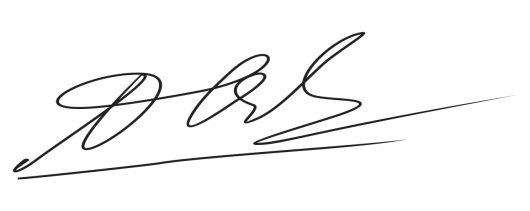       Lê Hữu Trí